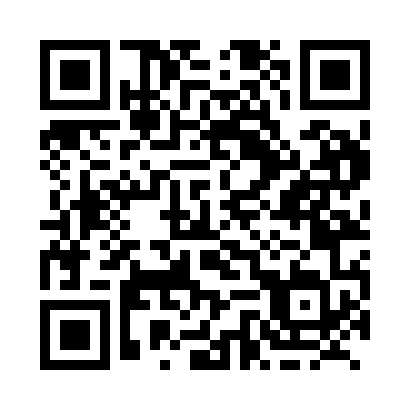 Prayer times for Alderburn, Newfoundland and Labrador, CanadaWed 1 May 2024 - Fri 31 May 2024High Latitude Method: Angle Based RulePrayer Calculation Method: Islamic Society of North AmericaAsar Calculation Method: HanafiPrayer times provided by https://www.salahtimes.comDateDayFajrSunriseDhuhrAsrMaghribIsha1Wed4:025:491:086:138:2810:152Thu4:005:471:086:148:2910:173Fri3:575:461:086:158:3110:204Sat3:555:441:086:158:3210:225Sun3:525:421:086:168:3410:246Mon3:505:411:086:178:3510:277Tue3:475:391:086:188:3710:298Wed3:455:381:076:198:3810:319Thu3:435:361:076:208:4010:3410Fri3:405:351:076:218:4110:3611Sat3:385:331:076:218:4210:3812Sun3:365:321:076:228:4410:4013Mon3:335:301:076:238:4510:4314Tue3:315:291:076:248:4610:4515Wed3:295:281:076:258:4810:4716Thu3:265:261:076:268:4910:5017Fri3:245:251:076:268:5010:5218Sat3:225:241:076:278:5210:5419Sun3:205:231:086:288:5310:5720Mon3:175:211:086:298:5410:5921Tue3:155:201:086:298:5611:0122Wed3:145:191:086:308:5711:0223Thu3:135:181:086:318:5811:0324Fri3:135:171:086:328:5911:0425Sat3:125:161:086:329:0011:0426Sun3:125:151:086:339:0211:0527Mon3:115:141:086:349:0311:0628Tue3:115:141:086:349:0411:0629Wed3:115:131:096:359:0511:0730Thu3:105:121:096:369:0611:0731Fri3:105:111:096:369:0711:08